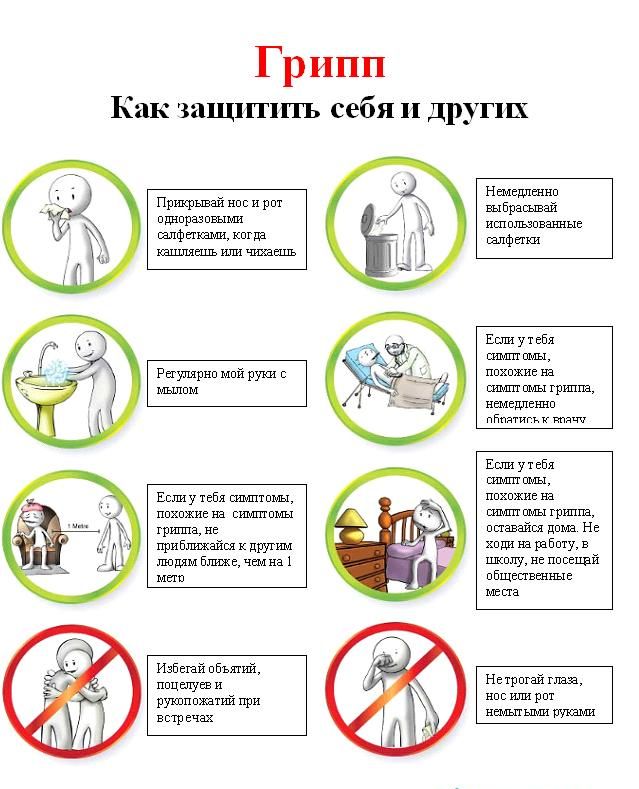 Муниципальное бюджетное дошкольное учреждение«Детский сад с. Стрелецкое»Красногвардейского района Белгородской областиТематическая беседа «Осторожно грипп!!!»Подготовила:                                                                                                                                   воспитательМалахова Н.П.с. Стрелецкое Цель: формировать у детей элементарные представления о здоровом образе жизни, закрепить знание правил, помогающих сохранить здоровье; дать представление о вирусных заболеваниях (в том числе о гриппе) и их профилактике; дополнить знания детей о полезных продуктах (овощах и фруктах) и витаминах, содержащихся в них; побудить родителей поделиться опытом семейного воспитания ЗОЖ.Материал и оборудование:– ширма;– театральная кукла Малыш;– костюм обезьянки;– картинки с изображением вирусов, картинка чихающего человека, картинка чихающего ребёнка, платочек носовой;– таблицы «Правила здоровья»;– спортивное оборудование для «Тропинки здоровья»;–  муляжами овощей и фруктов;_ корзина большая, ведро;– картонный маленький кораблик.Воспитатель. Ребята, а также ваши родители, сегодня мы собрались, чтобы поговорить о самом ценном, что есть у каждого из нас – это здоровье. (Звучит музыка, за ширмой появляется Малыш-кукла, очень дышит тяжело)Малыш.  Привет, всем! Я сегодня гулял в парке и слышал от других детей, что бродит какой-то страшный грипп! Очень боюсь с ним встретиться, так как говорят, что он страшный и опасный! Интересно, откуда взялся этот злодей?Воспитатель. Малыш, успокойся. Все твои страхи от незнания. Грипп – это действительно опасное заболевание, которое вызывают вирусы. Вирусы такие маленькие, что мы их не видим, но предполагаем, что выглядят они примерно вот так. (Демонстрация картинка с изображением вируса). Когда заболевший человек кашляет или чихает из его рта вылетают мелкие капельки, в которых и живут эти самые вирусы. (Демонстрация картинка чихающего человека). На кого эти вирусы попадут, тот может заболеть. Но наши дети, совсем не боятся ни гриппа, ни других болезней, так как знают, что нужно делать, чтобы совсем не болеть.Малыш. Что же нужно делать? Запретить всем чихать и кашлять?Воспитатель. Думаю, что это сделать не получится. Но научиться всем чихать и кашлять с определенной осторожностью можно. Дети, научите Малыша. (Демонстрация картинка чихающего ребёнка)  (Дети показывают, как правильно надо чихать и кашлять в платочек носовой)Ребенок. Главное соблюдать правила здоровья!Малыш. Правила здоровья? О них я не слышал никогда.Воспитатель. Не беда. С помощью вот этих необычных шаров дети помогут тебе, Малыш, запомнить важные правила здоровья. Дети, представьте, что воздушные шары – вирусы, которые могут вызвать самые разные болезни. Вирусы исчезнут, если вы вспомните и назовете правила здоровья. Воспитатель. Вот посмотри Малыш, какое есть у нас  спортивное оборудование для «Тропинки здоровья».  Мы стараемся укреплять своё здоровье.Звучит бодрая музыка.  (Дети ходят по разным массажным дорожкам)Воспитатель. А самое главное ребята, нужно  каждый день есть овощи и фрукты, которые богатые витаминами. Витамины повышают настроение, помогают бороться с вирусами – тем самым укрепляют здоровье.Малыш. Ура! Я и все мои друзья очень любим фрукты и овощи. Воспитатель. Давайте, ребята отравимся мы в путешествие на маленьком кораблике с весёлой песней.Дети все. Давайте!Слова на мелодию песни «Чунга-Чанга» В. Шаинского. (Дети поют и слегка качаются в лево и в право)Пищей сладкой шоколаднуюНикогда не увлекайся ты,Булкой вкусной, мармеладноюБулкой вкусной, мармеладноюНикогда не питайся ты.Припев: Ты запомни, навсегда, что есть вредная едаОчень вредная едаДа-да-да.Только овощи и фрукты,Вот полезные продукты,Очень вкусные продуктыДа-да-да.Воспитатель. Вот мы и приплыли. Смотрите все овощи и фрукты уже сорваны на бегу лежат большой горкой.Обезьянка. Привет ребята вы к нам в гости?Дети. Да! А, что случилось?Обезьянка. Мы жители этого острова, собирали урожай овощей и фруктов, так увлеклись сбором, что перепутали овощи и фрукты.  Можете помочь нам?Дети. С удовольствием поможем?Игра «Собери правильно урожай».Стоит ведро и корзина. Под весёлую музыку нужно правильно разложить  овощи в ведро, а фрукты в корзину.Дети. Знают взрослые и дети:Много фруктов есть на свете!Груши и апельсины,Абрикосы мандариныИ бананы и гранаты –Витаминами богаты.Дети. А вот такие румяные яблочки вырастили.И грушовка, и ранет –Слаще наших яблок нет.Дети. Яблочки очень полезны. В них так много витаминов! И чего только мы не готовим из яблок! Варенье, муссы, джемы, компоты, соки, мармелад, пастилу. Очень вкусными получаются моченые яблочки.Дети. Из Южной Америки,Как говорятПопал к нам большойЯрко-красный томат.Сначала он клумбыВ садах украшал,А после в борщиИ салаты попал.Он свежий, приятныйИ сочный на вид,Он соком томатнымТебя угостит.Дети. Томат или помидор иногда называют северными апельсинами: как и в ярко-оранжевых апельсинах, в них очень много витаминов. Из томатов мы готовим сок, пасту, соусы, в том числе и знаменитый “Кетчуп”. А еще мы томаты солим и маринуем.Дети. Вот и всё готово!Обезьянка. Спасибо! Спасибо! Ребята! Вы были нашими гостями, значить вам от нас полезные гостинцы.  (Дарит овощи и фрукты детям)Дети. Спасибо.Воспитатель. Ну, вот мы не зря совершили путешествие, пора домой. Под  мелодию песни «Чунга-Чанга» В. Шаинского. (Дети поют и слегка качаются в лево и в право)Воспитатель. Вот мы и дома. Прошу всех детей и родителей встать в круг. Угощайтесь.  (раздаёт фрукты и овощи)А где же вирусы? Отступили!Мы их, братцы, победили!Все здоровы – ты и я,Витаминам всем ура!Будем спортом заниматьсяИ, конечно закаляться!Наш ответ всегда готов:Будь здоров! – Всегда здоров.